ГП-ПИБТРепублика СрпскаМинистарство финансија                                                                                        Пореска управа                                                                                       Попуњава Пореска управа                              Подручна јединица ____________________________                                                                                        Годишња пријава паушалног износа боравишне таксе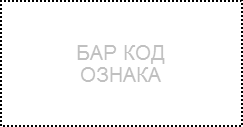 1. Врста пријаве                                                                       1.1. Основна1.2. Измјењена                           1.3. Бар код основне              пријаве                               2. Рок доспијећа пријаве3. Рок доспијећа плаћања4. Обвезник плаћања:          4.1. пуног износа 4.2. половине пуног износа                                                                                          дан   мјесец    годинадан   мјесец    година5. Подаци о пореском обвезнику 5.1. ЈИБ/ЈМБ     5.2.  Назив/Име и презимe пореског обвезника                 ____________________________________________________________________________________________________________5.3.  Шифра општине5.4. Адреса пореског обвезника    ____________________________________________________________________________	       e-mail ______________________________________________________       тел: _______________________________________6. Период за који се подноси пријава                                                                                                                                                                         од                                                                                                                                                                          дан    мјесец       дан     мјесец                                                                                                                                                                   7. Подаци за обрачун годишњег паушалног износа боравишне таксе1234Обвезник плаћањаБрој креветаПаушални износ боравишне таксе по креветуУкупан износ(2 х 3)7.1. Пуни износ годишњег паушалног износа7.2.  Износ таксе за уплату (aко је означено поље 4.1.         уписује се износ из реда 7.1, а ако је означено поље 4.2.        уписује се половина износа из реда 7.1.)8. Подаци о подношењу пријаве                                                                   дан    мјесец     година                                                                            датум подношења                  _________________________________________________                   законски заступник/овлашћено лице пореског обвезника                                                      ЈМБ  законског заступника/овлашћеног лица пореског обвезниикаМП                              ____________________________________________________________________________име и презиме лица које је сачинило пријаву          ЈИБ/ЈМБ лица које је сачинило пријаву9. Подаци о пријему и обради пријаве                                                                                                     дан    мјесец     година                                               датум пријема               _________________________________________име и презиме лица које је извршило пријем               _________________________________________                       име и презиме лица које је вршило обраду                                                            дан   мјесец    година                                                                           датум обраде